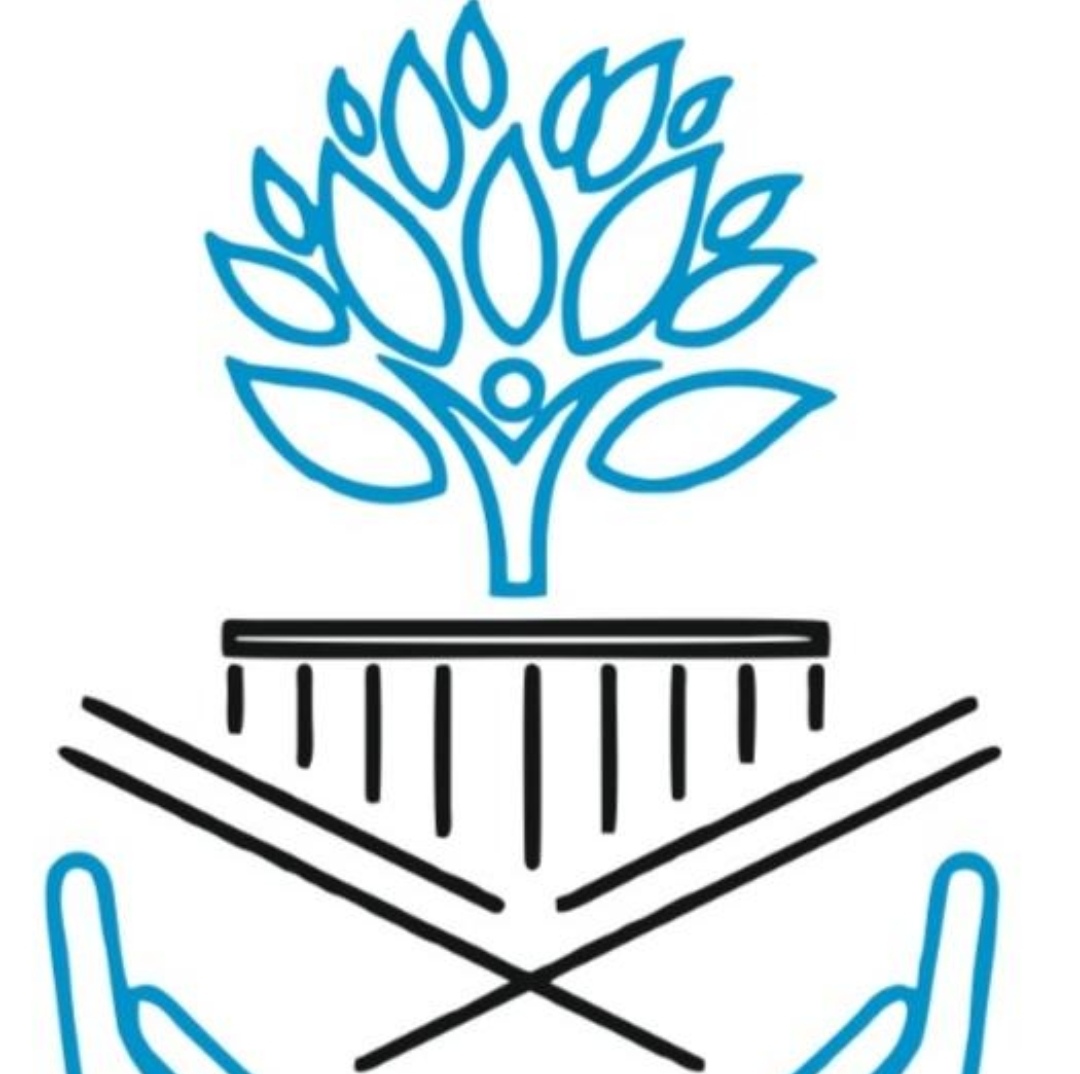 İÇİNDEKİLERKurum Kimlik Bilgileri……………………………………………………………………………………………Kurumun Genel Özellikleri…………………………………………………………………………………….Personel Bilgileri……………………………………………………………………………………………………
3.1. Öğretmen Norm Kadro Bilgileri…………………………………………………………………………
3.2. Kurumda Çalışan Personel Sayısı………………………………………………………………………..Öğrenci Bilgileri……………………………………………………………………………………………………..
4.1. Şube ve Öğrenci Sayıları…………………………………………………………………………………….
4.2. Öğrencilere İlişkin Veriler…………………………………………………………………………………..Bina ve Arsa Bilgileri………………………………………………………………………………………………
5.1. Teknolojik Düzey………………………………………………………………………………………………..Kurullar ve Komisyonlar…………………………………………………………………………………………Kurumun Sosyal-Sportif Faaliyetleri……………………………………………………………………….Kurumun Başarıları………………………………………………………………………………………………..Kurumun Sorunları ve Çözüm Önerileri………………………………………………………………….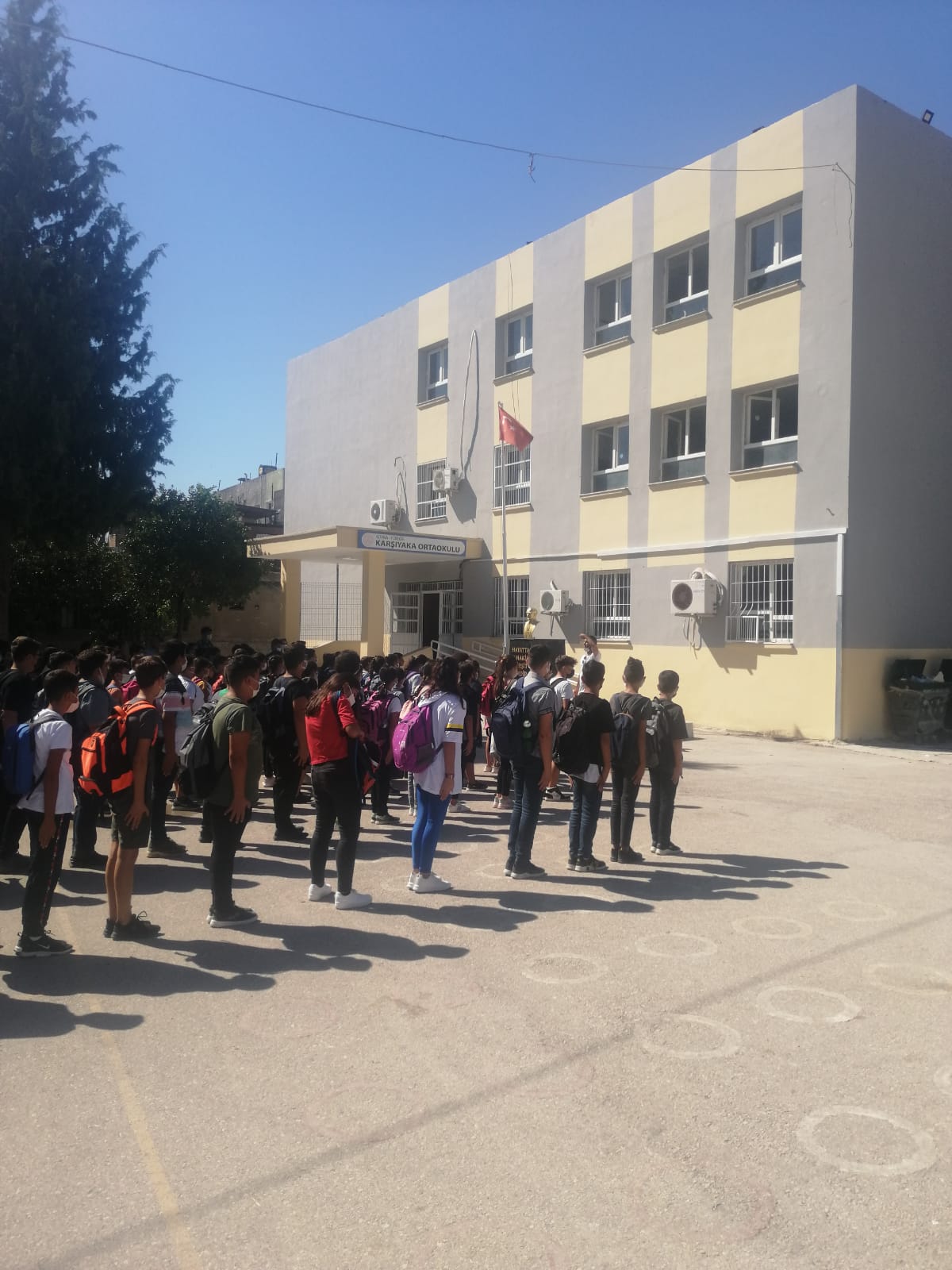 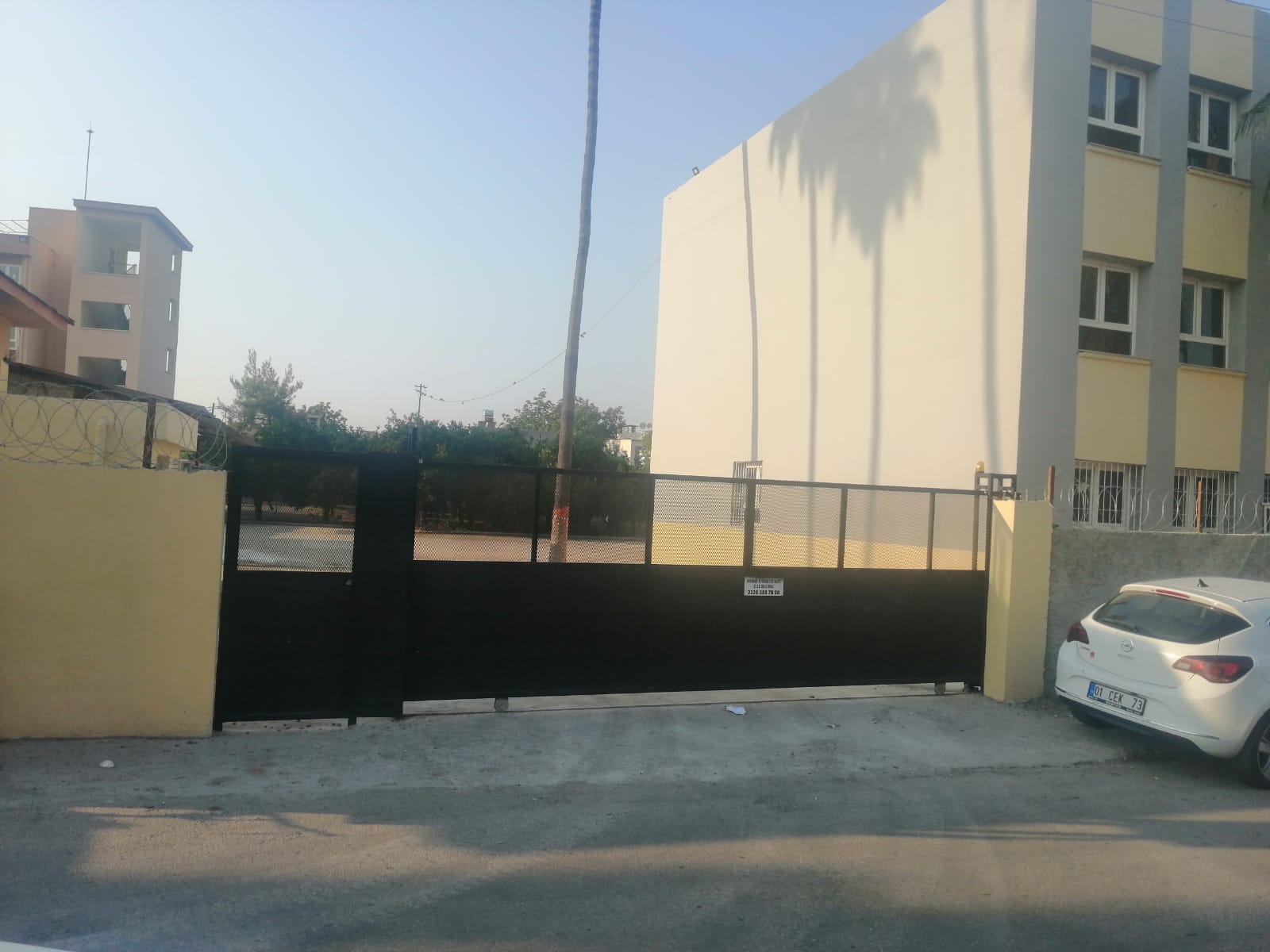 Buraya yazılacak bilgiler. Buraya yazılacak bilgiler. Buraya yazılacak bilgiler. Buraya yazılacak bilgiler. Buraya yazılacak bilgiler. Buraya yazılacak bilgiler. Buraya yazılacak bilgiler. Buraya yazılacak bilgiler. Bulunduğu YerAdana/YüreğirKurumun Resmî AdıKarşıyaka OrtaokuluAdresiSEYHAN MAH. 78 SK. KARŞIYAKA ORTAOKULU BLOK  NO: 11/1 YÜREĞİR / ADANATelefon0322 311 0397Belgegeçer0322 311 0397E-posta AdresiKarsiyakaortaokulu01@gmail.comSeviyesiOrtaokulÖğretim ŞekliTam ZamanlıÖğretime Başlama Yılı2021-2022Kurum Kodu766918Yabancı DiliİngilizceOkul MüdürüMehmet KÖŞĞEROĞLUMüdür Yardımcısıİbrahim EKİCİMüdür YardımcısıTarihçesiOkulumuz Adana Yüreğir Seyhan Mahallesinde  8 derslikli KarşıyakaOrtaokulu adıyla 2021-2022 eğitim-öğretim yılında eğitim-öğretime başlamıştır.Bina ve Arsa BilgileriŞu anda 8 derslik, 1 kantin, 1 çok amaçlı salon, 3 yönetici odası, 1 Rehberlik odası, bulunmaktadır.Okulun İsmiKARŞIYAKA ORTAOKULUDerslik Sayısı8Ana Sınıfı Derslik Sayısı-Özel Eğitim Sınıfı Derslik Sayısı-İşlik ve Atölyeler-Diğer Alanlar-Isınma ŞekliElektrik Güvenlik ve HijyenYatılılık ve Bursluluk DurumuYatılı Binası bulunmamaktadır.Kayıt Kabul ŞartlarıSıra NoBranş AdıDers SaatiNorm KadroKadroluSözleşmeliAylıksız İzindeÜcretli/ GörevlendirmeTOPLAMNorm İhtiyaç/ Fazlalık1Okul Müdürü11-2Müdür Yardımcısı11-3Türkçe22-4İlköğretim Matematik22-5Fen ve Teknoloji22-6Sosyal Bilgileri11-7Yabancı Dil (İngilizce)2211-8Din Kül. Ve Ah. Bilgisi10119Teknoloji ve Tasarım10110Müzik10111Görsel Sanatlar11-12Beden Eğitimi11-13Bilişim Teknolojileri11-14Rehber Öğretmen11-TOPLAMTOPLAMKadroluAylıksızİzindeSözleşmeliGörevlendirmeÜcretliToplamİhtiyaçYönetici2----2-Öğretmen131--2151Hizmetli---2-21Memur------1TOPLAM151--41932018 Yılı İtibariyle Öğretmenlerin Eğitim Durumu2018 Yılı İtibariyle Öğretmenlerin Eğitim Durumu2018 Yılı İtibariyle Öğretmenlerin Eğitim Durumu2018 Yılı İtibariyle Öğretmenlerin Eğitim DurumuSıraEğitim DüzeyiSayıYüzde1Ön Lisans--2Lisans12%803Yüksek Lisans3%205. Sınıf6. Sınıf7. Sınıf8. SınıfTOPLAMŞube Sayısı42118Öğrenci Sayısı123632834248Öğrenci Sayısına İlişkin BilgilerÖğrenci Sayısına İlişkin BilgilerÖğrenci Sayısına İlişkin BilgilerÖğrenci Sayısına İlişkin BilgilerÖğrenci Sayısına İlişkin BilgilerÖğrenci Sayısına İlişkin BilgilerÖğrenci Sayısına İlişkin BilgilerÖğrenci Sayısına İlişkin BilgilerÖğrenci Sayısına İlişkin Bilgiler2021-20222021-20222022-20232022-20232023-20242023-20242024-20252024-2025KızErkekKızErkekKızErkekKızErkekÖğrenci Sayısı116132Toplam Öğrenci Sayısı248248Yıllara Göre Mezun Olan Öğrenci OranıYıllara Göre Mezun Olan Öğrenci OranıYıllara Göre Mezun Olan Öğrenci OranıYıllara Göre Mezun Olan Öğrenci OranıYıllara Göre Mezun Olan Öğrenci OranıYıllara Göre Mezun Olan Öğrenci OranıYıllara Göre Mezun Olan Öğrenci OranıYıllara Göre Mezun Olan Öğrenci Oranı20222022202320232024202420252025Öğrenci SayısıMezun SayısıÖğrenci SayısıMezun SayısıÖğrenci SayısıMezun SayısıÖğrenci SayısıMezun Sayısı---Öğrencilerin Sınav Başarılarına İlişkin BilgilerÖğrencilerin Sınav Başarılarına İlişkin BilgilerÖğrencilerin Sınav Başarılarına İlişkin BilgilerÖğrencilerin Sınav Başarılarına İlişkin BilgilerÖğrencilerin Sınav Başarılarına İlişkin BilgilerÖğrencilerin Sınav Başarılarına İlişkin BilgilerÖğrencilerin Sınav Başarılarına İlişkin Bilgiler2021-20222021-20222022-20232022-20232023-20242023-2024KızErkekKızErkekKızErkekToplam Öğrenci Sayısı116123Toplam Öğrenci Sayısı248248Mezun Öğrenci SayısıResmî Fen Lisesine Yerleşen Öğrenci Sayısı------Resmî Anadolu Öğretmen Lisesine Yerleşen Öğrenci Sayısı------Resmî Anadolu Lisesine Yerleşen Öğrenci SayısıÖzel Fen/Anadolu/A. Öğretmen Lisesine Yerleşen Öğrenci Sayısı------Meslek Lisesine Yerleşen Öğrenci SayısıOrtaöğretim Yerleştirme Puanı 380-399 Olan Öğrenci SayısıOrtaöğretim Yerleştirme Puanı 400-429 Olan Öğrenci SayısıOrtaöğretim Yerleştirme Puanı 430-500 Olan Öğrenci SayısıSınıf Tekrarı Yapan Öğrenci SayısıSınıf Tekrarı Yapan Öğrenci SayısıSınıf Tekrarı Yapan Öğrenci SayısıÖğretim YılıToplam Öğrenci SayısıSınıf Tekrarı Yapan Öğrenci Sayısı2021-20222022-20232023-2024Devamsızlık Nedeniyle Sınıf Tekrarı Yapan Öğrenci SayısıDevamsızlık Nedeniyle Sınıf Tekrarı Yapan Öğrenci SayısıDevamsızlık Nedeniyle Sınıf Tekrarı Yapan Öğrenci SayısıÖğretim YılıToplam Öğrenci SayısıDevamsızlık Nedeniyle Sınıf Tekrarı Yapan Öğrenci Sayısı2021-20222022-20232023-2024Ödül ve CezalarÖdül ve CezalarÖdül ve CezalarÖdül ve Cezalar2021-2022 2. Dönem2022-2023 2. Dönem2023-2024 2. DönemOnur Belgesi Alan Öğrenci SayısıTeşekkür Belgesi Alan Öğrenci SayısıTakdir Belgesi Alan Öğrenci SayısıDisiplin Cezası Alan Öğrenci SayısıOkul/Kurumun Teknolojik Alt YapısıOkul/Kurumun Teknolojik Alt YapısıOkul/Kurumun Teknolojik Alt YapısıOkul/Kurumun Teknolojik Alt YapısıOkul/Kurumun Teknolojik Alt YapısıAraç-Gereçler202120222023İhtiyaçMasaüstü Bilgisayar4Dizüstü BilgisayarYazıcı3TarayıcıTepegözProjeksiyonTelevizyonİnternet Bağlantısı10MbFen LaboratuarıBilgisayar LaboratuarıFaksAkıllı Tahta9DVD PlayerFotoğraf MakinesiKameraOkulun İnternet Sitesihttp://adanakarsıyakaortaokulu.meb.k12.tr/http://adanakarsıyakaortaokulu.meb.k12.tr/http://adanakarsıyakaortaokulu.meb.k12.tr/http://adanakarsıyakaortaokulu.meb.k12.tr/Zümre Öğretmenler KuruluZümre Öğretmenler KuruluTürkçeMatematikFen ve Tek.Sosyal Bil.İngilizceBilişim Tek.Görsel San.Beden Eğt.Muayene-Teslim Alma-Sayım KomisyonuMuayene-Teslim Alma-Sayım KomisyonuBaşkan (Müd. Yard.)ÖğretmenÖğretmenSatın Alma KuruluSatın Alma KuruluBaşkan (Müd. Yard.)ÖğretmenÖğretmenDeğer Tespit KomisyonuDeğer Tespit KomisyonuBaşkan (Müd. Yard.)ÖğretmenÖğretmenÖğrenci Davranışlarını Değerlendirme KuruluÖğrenci Davranışlarını Değerlendirme KuruluBaşkan (Müd. Yard.)Rehber ÖğretmeniOkul Aile Bir. Başk.Öğrenci Kur. Başk.Okul Aile Birliği TemsilcileriOkul Aile Birliği TemsilcileriMüdürMüdür YardımcısıÖğretmenVeliVeliVeliVeliOkul Gelişim Yönetim EkibiOkul Gelişim Yönetim EkibiOkul MüdürüMüdür YardımcısıP.D ve Rehber Öğret.ÖğretmenÖğretmenÖğretmenÖğretmenÖğretmenÖğretmenÖğretmenÖğretmenÖğretmenÖğretmenÖğretmenOkul-Aile Bir. Başk.VeliVeliÖğrenciÖğrenciMuhtarDestek EkibiÖğrenci Meclisi KuruluÖğrenci Meclisi KuruluÖğretmenÖğrenciÖğrenciOkullarda Şiddeti Önleme KomisyonuOkullarda Şiddeti Önleme KomisyonuBaşkan (Müdür)Rehber ÖğretmeniBranş ÖğretmeniRehberlik Hizmetleri Yürütme KomisyonuRehberlik Hizmetleri Yürütme KomisyonuBaşkan (Müdür)Müdür YardımcısıDanışman ÖğretmenDanışman Öğretmen5. Sınıf Öğret. Tem.6. Sınıf Öğret. Tem.7. Sınıf Öğret. Tem.8. Sınıf Öğret. Tem.Okul Aile Bir. Tem.Okul Öğrenci Tem.Öğrenci KuruluÖğrenci KuruluMüdür YardımcısıDanışman Öğretmen6-7-8’den Başkan5’den 2.Başkan5/A Öğrenci6/A Öğrenci7/A Öğrenci8/A ÖğrenciYazı İnceleme KomisyonuYazı İnceleme KomisyonuBaşkan (Müdür Yard.)Türkçe ÖğretmeniBranş ÖğretmeniGörsel Sanatlar ÖğretmeniStratejik Plânlama EkibiStratejik Plânlama EkibiBaşkan (Müdür)Müdür Yard.Bilişim Tek ÖğrtWeb Yayın KomisyonuWeb Yayın KomisyonuBaşkan (Müdür Yard.)Bilişim Tek. Öğret.Türkçe Öğretmeniİngilizce ÖğretmeniSınıf ÖğretmeniOkul Risk Takip Kurulu (RİTA)Okul Risk Takip Kurulu (RİTA)Okul MüdürüSınıf ÖğretmeniŞube Rehber Öğret.ÖğretmenÖğrenci Meclisi Tem.Sosyal-Kültürel ve Tanıtım ProgramlarıGezi İnceleme ProgramlarıTören ve Kutlama ProgramlarıEğitici FaaliyetlerSpor Alanındaki BaşarılarıSanat-Kültür Alanındaki BaşarılarıDeneme Sınavları BaşarılarıDenetim Sonuçları